На этом уроке вы поймёте, почему предложения, которые мы строим, бывают разные по цели высказывания. Узнаете о типах предложений по цели высказывания и по интонации, познакомитесь с характеристикой каждого предложения по двум параметрам.Почему предложения, которые мы строим, бывают разные по цели высказыванияТема урока: «Типы предложений по цели высказывания».Общаясь друг с другом, мы говорим или пишем не просто так, а зачем-то, с какой-то целью. Иногда мы хотим  сообщить о каких-либо фактах, событиях, явлениях. Так я сообщила вам тему урока.Иногда хотим получить от собеседника какую-либо информацию, спросить о чём-то. Я могу задать вам вопрос: «Вы приготовились к уроку?»А когда-то мы побуждаем что-то сделать: просим, предлагаем, советуем, требуем. Я могу посоветовать вам: «Будьте внимательными».Вот почему предложения, которые мы строим, бывают разные по цели высказывания: повествовательные, вопросительные или побудительные.Объясняем, с какой целью люди вели диалогПрочитаем диалог, т. е. разговор двух людей. Постараемся объяснить, зачем, с какой целью говорились эти предложения.-Мама!.. Мама!.. – что было сил завопил я.-«А-ма-ма-ма-ма-а-а-а-!» - будто передразнил меня кто-то вдали.-Что ты кричишь? Что случилось?-Я думал, ты далеко! – сразу успокоившись, ответил я. –Там в лесу кто-то дразнится.-Кто дразнится?-Не знаю. Я кричу – и он тоже. Вот послушай: Ау! Ау!-«Ау! Ау! Ау!» - отозвалось из лесной дали.-Да ведь это эхо! (По Г. Скребицкому)Мама задаёт сыну вопросы:-Что ты кричишь? Что случилось? Кто дразнится? Это вопросительные предложения.Мальчик сообщает ей:- Я думал, ты далеко!  Там в лесу кто-то дразнится. Не знаю. Я кричу – и он тоже. Да ведь это эхо!Предложения, в которых мы хотим рассказать что-то, повествуем о чём-то – это повествовательные предложения.Найдём предложение, в котором сын просит маму, побуждает что-то сделать.- Вот послушай…Это побудительное предложение. Объясню термин «побудительное предложение». Будить - помогать  проснуться (отсюда слово будильник), а значит, начать действовать; побуждение – подталкивание к действию, потому и назвали предложенияпобудительными.Что могут выражать побудительные предложенияПобудительные предложения могут выражать совет,  просьбу, предложение, пожелание, требование.Расположите предложения в данном порядке: 1) совет,  2) просьба, 3) предложение, 4) пожелание, 5) требование.Позовите, пожалуйста, Сашу к телефону. (Просьба)Не барабань пальцами по столу! (Требование)Будьте добрыми! (Пожелание)Давайте играть в прятки. (Предложение)Вы лучше встаньте утром пораньше. (Совет)Требование всегда можно превратить в просьбу, если добавить одно волшебное слово: Не барабань пальцами по столу, пожалуйста. Не барабань, пожалуйста, пальцами по столу.  Слово пожалуйста выделяется запятыми.Какие бывают предложения по интонацииВы заметили, что в конце некоторых предложений стоит восклицательный знак?Предложения бывают разными не только по тому, зачем, с какой целью  мы говорим, но и по тому, как это делаем: спокойно или с особым чувством. Повествовательные, вопросительные и побудительные предложения можно произносить с разной интонацией.Предложения, в которых заметно выражены чувства (радость, восторг, страх, удивление, огорчение, досада), произносятся с восклицательной интонацией.  Их так и называют: восклицательные.Предложениям, в которых чувства не выражаются или не подчёркиваются, дали название: невосклицательные.В конце восклицательных предложений ставится восклицательный знак.Хотите – запомните: деление предложений по интонации можно называть и по-другому: по эмоциональной окраске.Характеризуем предложения по цели высказывания и по интонацииПрочитайте предложения. В чём вы видите различие предложений в каждой группе? (Эти предложения разные  по интонации). Прочитаем предложения так, как требуют знаки. Определим, каким является каждое из предложений по цели и интонации.1. Хороший снеговик получился.Хороший снеговик получился!2. Что тут у вас происходит?Что тут у вас происходит?!3. Не ссорьтесь, не обижайте друг друга.Не ссорьтесь, не обижайте друг друга!1. По цели эти предложения повествовательные, так как сообщают о том, что снеговик получился хороший. По интонации первое предложение невосклицательное, а второе – восклицательное, в нём выражена радость.Хороший снеговик получился. (Повеств., невоскл.)Хороший снеговик получился! (Повеств., воскл.)2. По цели эти предложения вопросительные, так как задают вопросы. По интонации первое предложение невосклицательное, а второе – восклицательное, произносится с особым чувством.Что тут у вас происходит? (Вопрос., невоскл.)Что тут у вас происходит?! (Вопрос., воскл.)3. По цели эти предложения побудительные, они побуждают нас не ссориться, не обижать друг друга. По интонации первое предложение невосклицательное, а второе – восклицательное.Не ссорьтесь, не обижайте друг друга. (Побудит., невоскл.)Не ссорьтесь, не обижайте друг друга! (Побудит., воскл.)Вопросительные предложенияВ вопросительных предложениях мы часто используем специальные вопросительные слова: кто, что, чей, кого, чего, сколько, какой, как, зачем, почему, где, куда, откуда, когда и другие.Кто живёт в капле речной воды?Почему летом жарко, а зимой холодно?Что будет, если исчезнут насекомые?Какой зверь самый хищный на свете?Где и как рождается снег?Откуда берётся роса на траве?Вопросительное предложение может быть заголовком в тексте.Определяем, какие предложения подходят к схемамКакими по цели и интонации могут быть предложения, обозначенные такими схемами?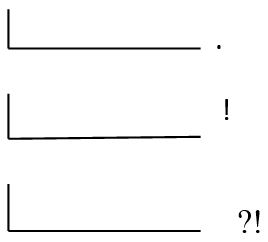 Что каждый из знаков говорит об интонации?По интонации первое предложение - невосклицательное, а второе и третье – восклицательные.Что каждый из знаков говорит о цели?Вопросительный знак точно подсказывает цель предложения. Третье предложение – вопросительное.Каждое из двух первых предложений по цели может быть повествовательным или побудительным.Прочитаем диалог и определим, какие предложения подходят к схемам. - Какой шум! - Не бойся меня, заяц. Я ёжик.- Что ты такой шум поднял?! - Да разве я виноват?! Это листья под лапами шуршат. (По Э. Шиму) - Какой шум! (2 схема: повествовательное, восклицательное) - Не бойся меня, заяц. (1 схема:  побудительное, невосклицательное)Я ёжик. (1 схема:  повествовательное, невосклицательное)- Что ты такой шум поднял?! (3 схема: вопросительное, восклицательное) - Да разве я виноват?! (3 схема: вопросительное, восклицательное)Это листья под лапами шуршат. (1 схема:  повествовательное, невосклицательное)Находим в тексте вопросительные, повествовательные, побудительные предложенияПотренируйтесь. Прочитайте текст. Найдите вопросительные, повествовательные, побудительные предложения.Вы знаете, кто я? Я – повелитель птиц. Захочу – и птицы сами прилетят ко мне. Вы спросите, почему? Потому что у меня есть волшебная полочка.Сделайте и вы себе волшебную полочку. Положите на неё кусочек сала или кисти рябины. Каждый день будут прилетать к вам птицы. (По Н. Сладкову)Вопросительные предложения: Вы знаете, кто я? Вы спросите, почему?Повествовательные: Я – повелитель птиц. Захочу – и птицы сами прилетят ко мне. Потому что у меня есть волшебная полочка. Каждый день будут прилетать к вам птицы.Побудительные: Сделайте и вы себе волшебную полочку. Положите на неё кусочек сала или кисти рябины.ЗаключениеТеперь вы знаете, что предложение бывает1) по цели: повествовательное,вопросительное или побудительное;2) по интонации: восклицательное или невосклицательное.Повествовательное – это предложение, в котором мы хотим рассказать что-то, повествуем о чём-то.Вопросительное предложение задаёт вопрос.Побудительное предложение побуждает к действию.Список рекомендованной литературыМ.С.Соловейчик, Н. С. Кузьменко «К тайнам нашего языка» Русский язык: Учебник. 3 класс: в 2-х частях. Смоленск: Ассоциация XXI век, 2010 год.М.С.Соловейчик, Н. С. Кузьменко «К тайнам нашего языка» Русский язык: Рабочая тетрадь. 3 класс: в 3-х частях. Смоленск: Ассоциация XXI век, 2010 год.Т. В. Корешкова Тестовые задания по русскому языку. 3 класс: в 2-х частях. – Смоленск: Ассоциация XXI век, 2011 год.Т. В. Корешкова Потренируйся! Тетрадь для самостоятельной работы по русскому языку для 3 кл.: в 2-х частях. – Смоленск:  Ассоциация XXI век, 2011 год.Л.В.Машевская, Л.В. Данбицкая Творческие задачи по русскому языку. – СПб.: КАРО, 2003Г.Т Дьячкова Олимпиадные задания по русскому язык. 3-4 классы. – Волгоград: Учитель, 2008